https://www.surveymonkey.com/r/FSPC_F2023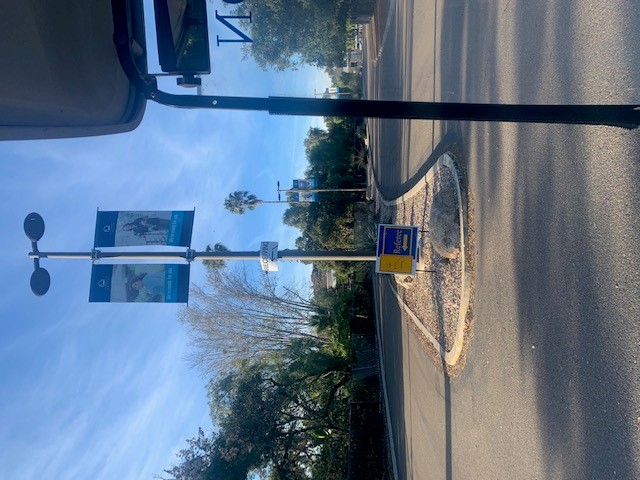 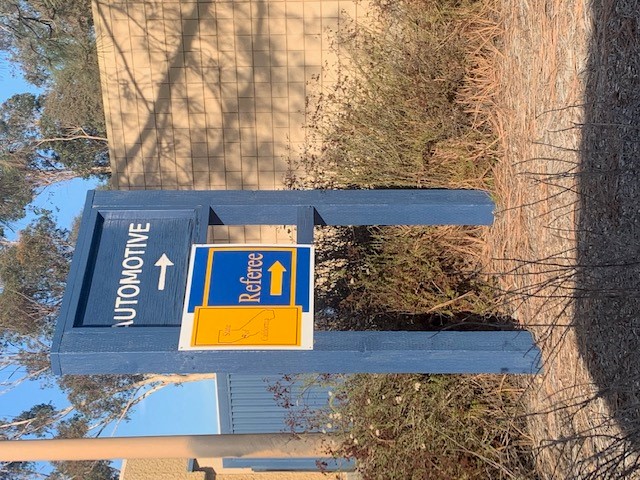 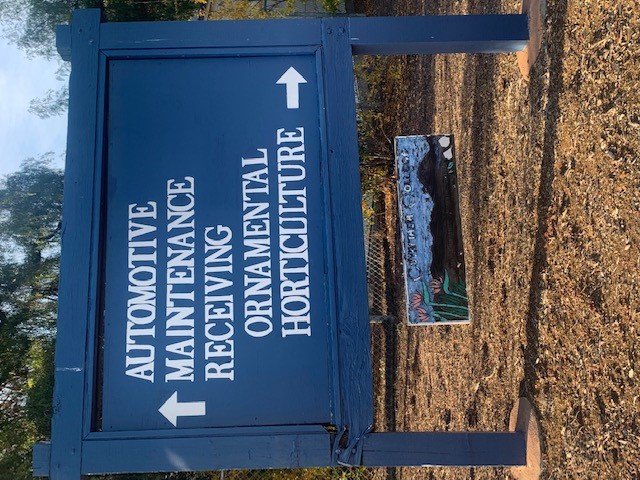 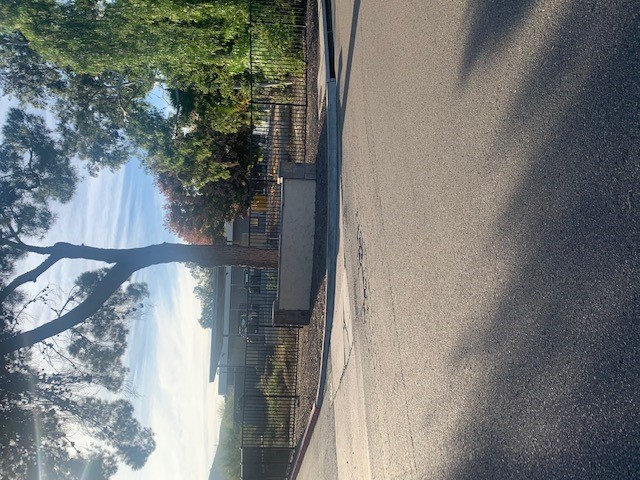 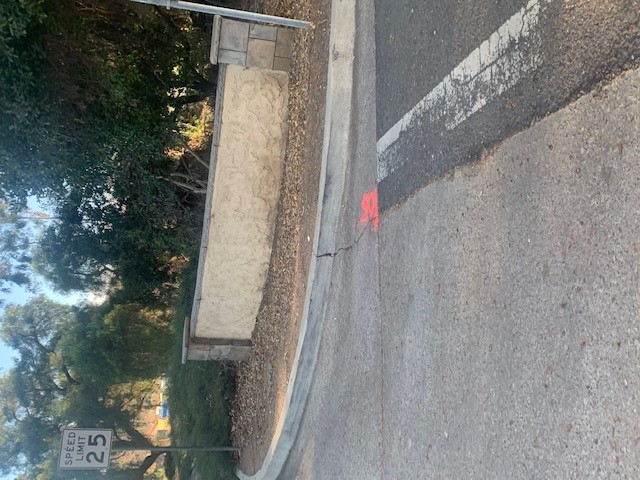 